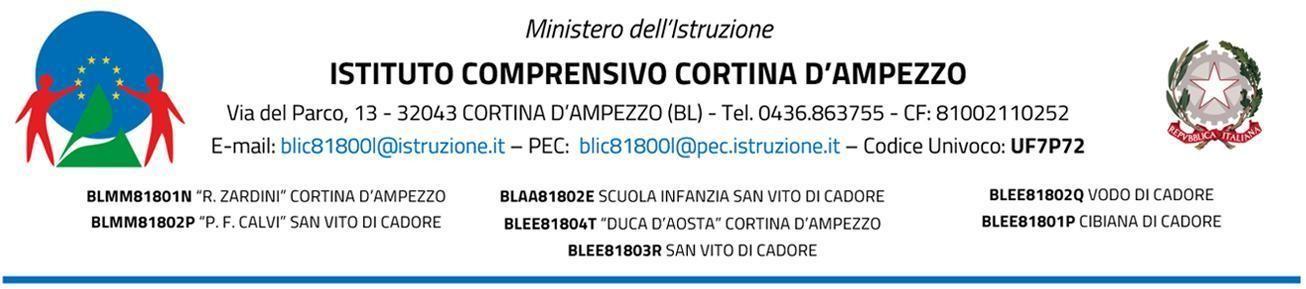 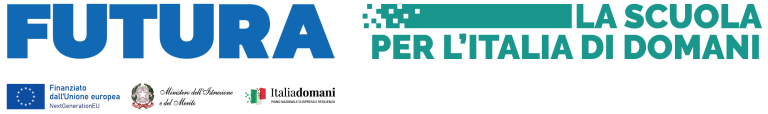 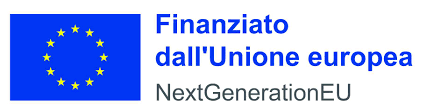 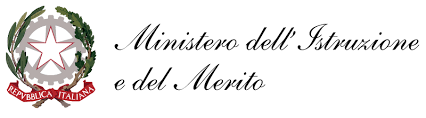 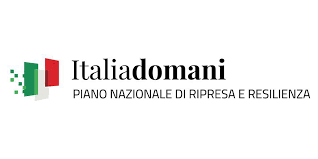 PROPOSTA NUOVA ADOZIONE LIBRO DI TESTO – A.S. 2024/25I sottoscritti docenti: ______________________________________________________________________________________________________________________________________________________________propongono, per il prossimo anno scolastico ________________ nella classe _______________________ della scuola _____________________________________________________________________________Il seguente libro di testo:in sostituzione del testo attualmente in adozioneIl percorso completo del testo prevede i seguenti volumi per gli anni successivi. (in adozione rispettivamente dall’anno scolastico 2025/26 e 2026/27)Secondo anno 2025/26  Terzo anno 2026/27RELAZIONEL’ ADOZIONE VIENE PROPOSTA PER I SEGUENTI MOTIVI:_______________________________________________________________________________________________________________________________________________________________________________________________________________________________________________________________________________________________________________________________________________________________________________________________________________________________________________________________________________________________________________________________________________________________________________________________________________________________________________________________________________________________________________________________________________________________________________________________________________________________________________________________________________________________________________________________________________________________________________________________________________________________________________________________________________________________________________________________________________________________________________________________________________________________________________________________________________________________________________________________________________________________________________________________________________________________________________________________________________________________________________          LUOGO E DATA                                                                                       FIRMA DOCENTI CONSIGLIO DI CLASSE SECONDARIA /TEAM DOCENTI PRIMARIA _______________________                 _____________________              ____________________________________________                 _____________________              ____________________________________________                 _____________________              _____________________                              VistoIL DIRIGENTE SCOLASTICODott. Paolo LamonFirmato digitalmente ai sensi del Codice dell’Amministrazione digitale e norme ad esso connesseDISCIPLINATITOLOAUTORECASA EDITRICECODICE ISBNPREZZO (solo secondaria)TITOLOAUTORECASA EDITRICECODICE ISBNPREZZO (solo secondaria)TITOLOAUTORECASA EDITRICECODICE ISBNPREZZO (solo secondaria)TITOLOAUTORECASA EDITRICECODICE ISBNPREZZO (solo secondaria)